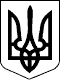 ДЕПАРТАМЕНТ ОСВІТИ І НАУКИ ХМЕЛЬНИЦЬКОЇ МІСЬКОЇ РАДИХмельницький заклад дошкільної освіти №28 «Пролісок» Хмельницької міської ради Хмельницької області. Хмельницький, вул. Інститутська 14/4 тел. (03822) 72-62-95код №22775813 е-mail: dnzkhm28@ukr.netвід 12.10.2022р.№ 01-30/91                                                                                                                                     В. о. директора Департаменту освіти                                                                                        та науки Хмельницької міської ради                                                                   Ользі КШАНОВСЬКІЙСписок педагогічних працівників                                    Хмельницького закладу дошкільної освіти № 28 «Пролісок»                                   ,які атестуються в 2023 роціГолова атестаційної комісії ХЗДО № 28                                                                                                                                   Світлана ОБЛЯДРУК№ з/пПрізвище, ім’я по батьковіпедагогічного працівникаПосада та місце роботиОсвіта та фах за дипломомЗагальний педагогічний стажСтаж роботи на посадіВідомості про підвищення кваліфікації,(рік - к-ть год.)Атестація чергова чи позачерговаДата та результати попередньої атестаціїОчікувані результати чергової атестації (категорія, звання)1Облядрук Світлана ЛеонідівнавиховательХЗДО №28«Пролісок»Повна вища, організатор дошкільного виховання30р30р 2019 -0 2020 -02021 – 144 год.2022 – 30 год.всього: 174годчергова30.03.2018 р.Відповідає раніше присвоєній  кваліфікаційній категорії «спеціаліст першої категорії»Відповідність раніше присвоєній кваліфікаційній категорії «спеціаліст першої категорії»2Ковальчук Наталія АнатоліївнавиховательХЗДО №28«Пролісок»Повна вищавиховательдошкільноговиховання21р17р2019 – 2,5 год.2020 – 10 год.2021 – 14 год.2022 – 108 год.всього: 134,5годчергова20.03.2018 р.Відповідає займаній посаді, присвоєно категорію «спеціаліст першої категорії» Відповідає займаній посаді та раніше присвоєній першій кваліфікаційній категорії3Ніколаєва Оксана АнатоліївнавиховательХЗДО №28«Пролісок»Неповна вища, вчитель початкових класів13р13р2019 – 2 год.2020 – 20 год.2021 – 46 год.2022 – 72 год.всього: 140годчергова20.03.2018 р.Відповідає займаній посаді, встановлено 11 т. р.Відповідає займаній посаді та встановленому 11 т. р.№ з/пПрізвище, ім’я по батьковіпедагогічного працівникаПосада та місце роботиОсвіта та фах за дипломомЗагальний педагогічний стажСтаж роботи на посадіВідомості про підвищення кваліфікації,(рік - к-ть год.)Атестація чергова чи позачерговаДата та результати попередньої атестаціїОчікувані результати чергової атестації (категорія, звання)1Облядрук Світлана ЛеонідівнаДиректорХЗДО № 28 «Пролісок»Повна вища30 р.6 р.2019 -02020 -02021 – 144 год.2022 – 30 год.Всього: 174 год.чергова30.03.2018 р.Відповідає займаній посадіВідповідність займаній посаді